EWANGELIADla Dzieci10.01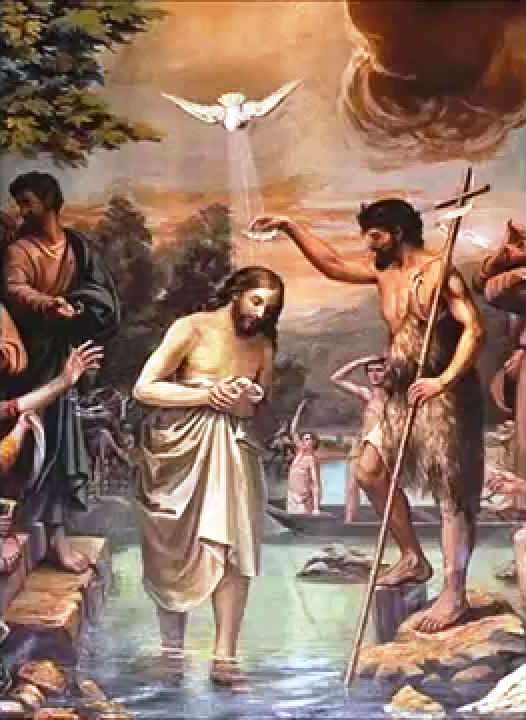 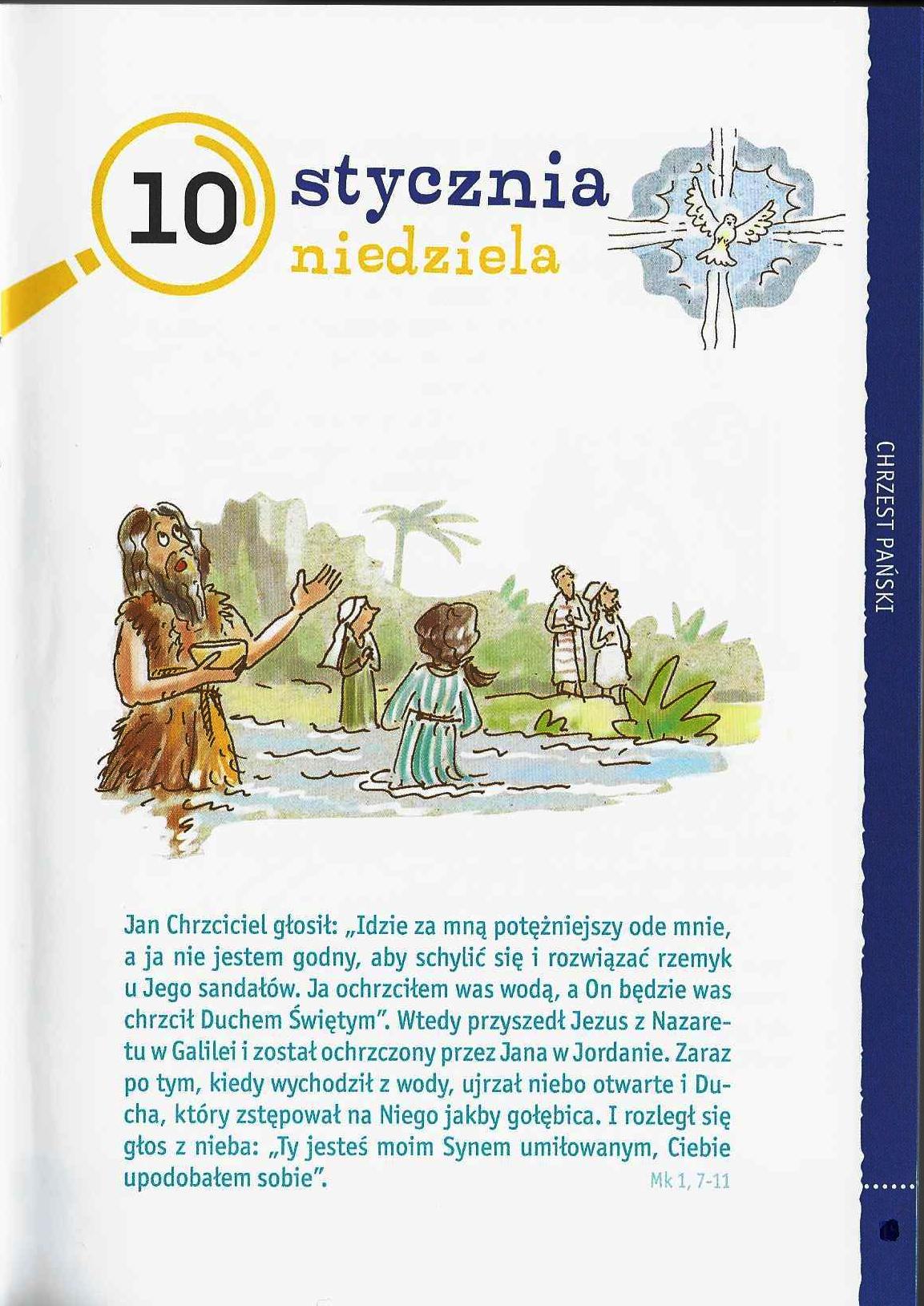 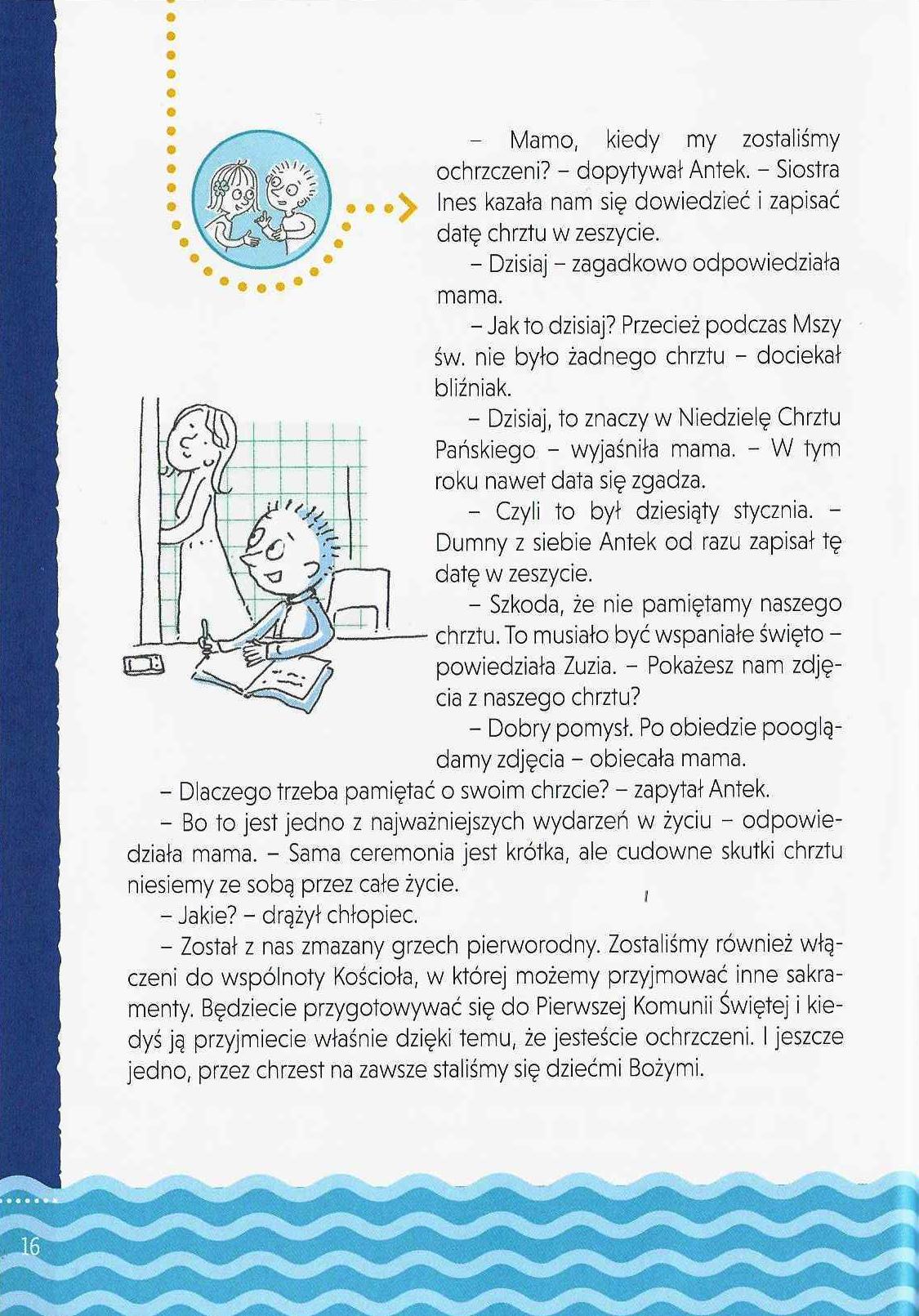 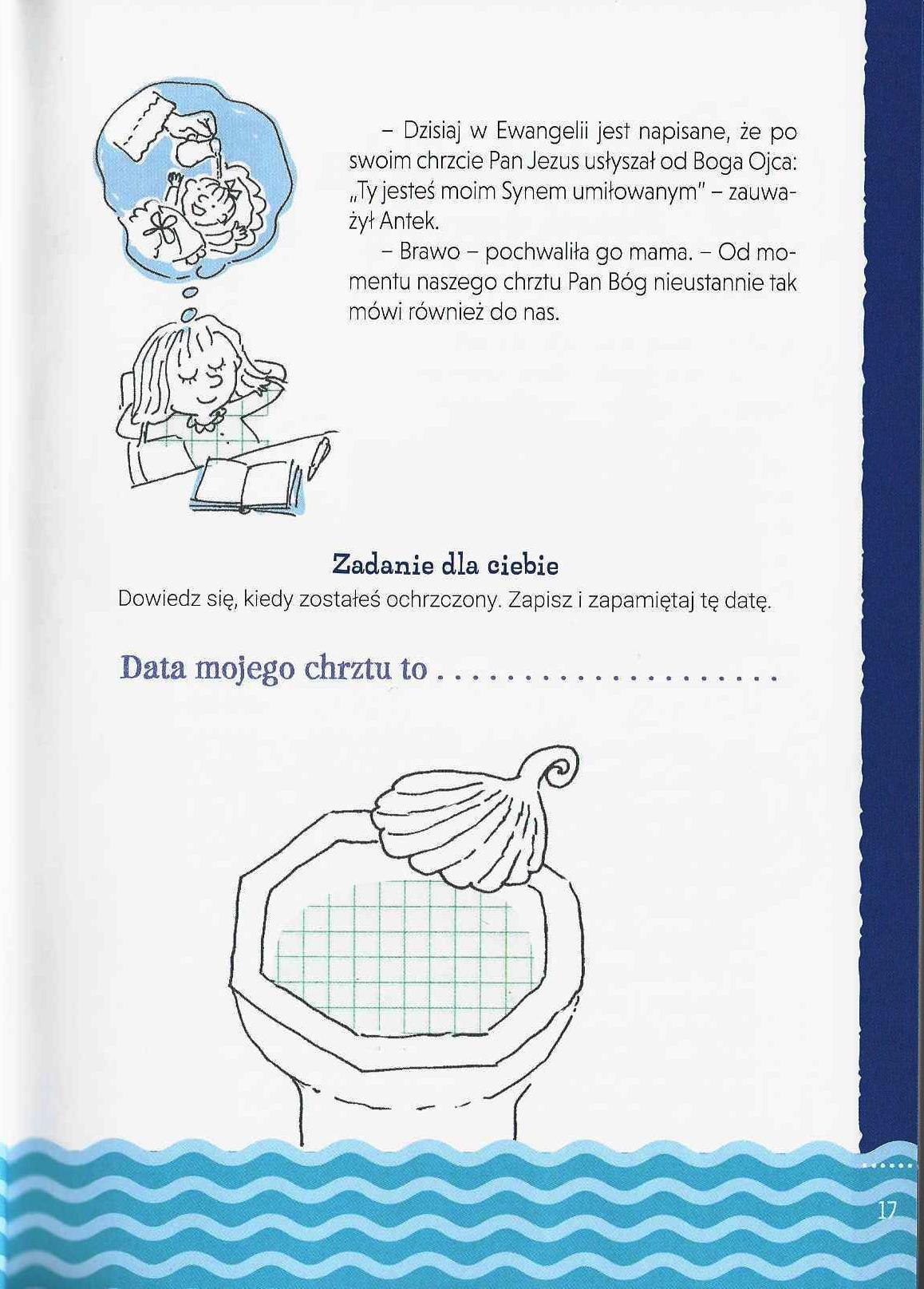 